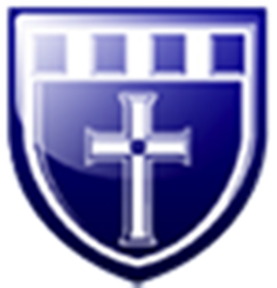 Bollington Cross C.E Primary SchoolAdmissions PolicyLast updated: 07/10/20At Bollington Cross C.E.  Primary School we follow the Admissions Procedure recommended by Cheshire East Borough Council. Children are admitted in accordance with the County’s policy for a single admission date. Any child reaching the age of 5 between 1st September and 31st August may be admitted full time to school on the first day of the autumn term in September after they have turned 4 years of age. Parents seeking admission for their child in September are asked to apply online to Cheshire East Admissions Office by their stated deadline date. Allocation of places will be made by the Local Authority shortly afterwards. Those refused a place due to over subscription are informed of the situation, alternative schools and their right to appeal. Admission forms are available from the Admissions Team in Northwich. Their telephone number is 0300 123 5012. Parents seeking places for children in older groups are welcome to look around the school. They are also required to apply for a place through the Local Authority’s admissions application form. The school will then decide if a place can be offered ‘in year’. In the first instance, the headteacher is happy to advise parents of the availability of places. 